ПРОЕКТвнесен Председателем Думы     города Ханты-Мансийска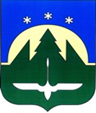 Городской округ Ханты-МансийскХанты-Мансийского автономного округа – ЮгрыДУМА ГОРОДА ХАНТЫ-МАНСИЙСКАРЕШЕНИЕ№ ____-VII РД		                                                         Принято									   __________  2021 годаО председателях постоянных комитетовДумы города Ханты-Мансийска седьмого созываВ соответствии с частью 3 статьи 19 Регламента Думы города Ханты-Мансийска, руководствуясь частью 1 статьи 69 Устава города Ханты-Мансийска,Дума города Ханты-Мансийска РЕШИЛА:1. Избрать на должность председателя постоянного комитета Думы города Ханты-Мансийска седьмого созыва по бюджету ____________________, депутата Думы города Ханты-Мансийска седьмого созыва.2. Избрать на должность председателя постоянного комитета Думы города Ханты-Мансийска седьмого созыва по социальной политике _________________, депутата Думы города Ханты-Мансийска седьмого созыва.3. Избрать на должность председателя постоянного комитета Думы города Ханты-Мансийска седьмого созыва по городскому хозяйству ________________, депутата Думы города Ханты-Мансийска седьмого созыва.4. Настоящее Решение подлежит опубликованию в средствах массовой информации.Председатель Думы города
Ханты-Мансийска						_______________________Подписано_______ 2021 года